** MUST BE COMPLETED IN INK ** ALLOW 2 WEEKS FOR PROCESSING **Used by Bookkeeper only - DateUsed by Bookkeeper only - DatePO#ASB Account Name:ASB Account #ASB Account #ASB PURCHASE ORDER REQUEST & PAYMENT AUTHORIZATIONPayment may include cost of item, shipping, and taxVendor:Vendor Phone:Address:Vendor Fax/Email:City:State:ZIPDate Request Submitted:Date Request Submitted:Person Requesting:Contact/Phone#Event Date: _____ ___________   Minutes Date: _______________________QuantityItemUnit CostTotalNotes: (add examples, p-card, scanned copy, hand carry to vendor, student fees, etc.)Notes: (add examples, p-card, scanned copy, hand carry to vendor, student fees, etc.)Sub Total:Shipping (15% estimate):Tax @ 10%Total:Signatures:Signatures:Signatures:Signatures:Signatures:Bookkeeper:ASB Leadership:Coach/Advisor:   Administrator:Activity/AD: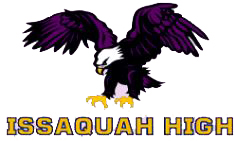 